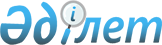 Н.Ғ.Мұхамеджанов туралыҚазақстан Республикасы Үкіметінің 2005 жылғы 19 тамыздағы N 852 Қаулысы

      Қазақстан Республикасының Үкіметі  ҚАУЛЫ ЕТЕДІ: 

      Нұртас Ғафурұлы Мұхамеджанов Қазақстан Республикасының Ақпараттандыру және байланыс агенттігі төрағасының орынбасары болып тағайындалсын.       Қазақстан Республикасының 

      Премьер-Министрі 
					© 2012. Қазақстан Республикасы Әділет министрлігінің «Қазақстан Республикасының Заңнама және құқықтық ақпарат институты» ШЖҚ РМК
				